Направляю для размещения на официальных сайтах администрации информацию, а также в местах для размещения публичной информации.О результатах размещения данного информационного материала прошу сообщить в прокуратуру района.Приложение: на 1 листе.Прокурор районамладший советник юстиции                                                             С.М. ХлопуновГоловко М.Н.2-14-58В рамках проведения акции «Прокурор. Власть. Бизнес» начальник отдела по надзору за соблюдением прав предпринимателей прокуратуры области Насырова Эльвира Митхатовна совместно с Уполномоченным по защите прав предпринимателей в Оренбургской области Виктором Коршуновым и прокурором Новосергиевского района Хлопуновым Сергей Михайловичем 16 сентября 2016 года проведут совместный прием представителей малого и среднего бизнеса в п. Новосергиевка.Прием предпринимателей будет проводиться без предварительной записи в порядке очередности: 16 сентября 2016 года с 15.00 до 16.00 часов по адресу: п. Новосергиевка, ул. Краснопартизанская, д. 20.Любой желающий коммерсант вправе обратиться к указанным лицам по вопросам, связанным с осуществлением предпринимательской деятельности.ПРОКУРАТУРАРоссийской ФедерацииПРОКУРАТУРА НОВОСЕРГИЕВСКОГОРАЙОНАОРЕНБУРГСКОЙ ОБЛАСТИ461200, п. Новосергиевка, пр. Калинина 98тел. (35339) 2-11-91 ПРОКУРАТУРАРоссийской ФедерацииПРОКУРАТУРА НОВОСЕРГИЕВСКОГОРАЙОНАОРЕНБУРГСКОЙ ОБЛАСТИ461200, п. Новосергиевка, пр. Калинина 98тел. (35339) 2-11-91 ПРОКУРАТУРАРоссийской ФедерацииПРОКУРАТУРА НОВОСЕРГИЕВСКОГОРАЙОНАОРЕНБУРГСКОЙ ОБЛАСТИ461200, п. Новосергиевка, пр. Калинина 98тел. (35339) 2-11-91 ПРОКУРАТУРАРоссийской ФедерацииПРОКУРАТУРА НОВОСЕРГИЕВСКОГОРАЙОНАОРЕНБУРГСКОЙ ОБЛАСТИ461200, п. Новосергиевка, пр. Калинина 98тел. (35339) 2-11-91 Главам муниципальных образований Новосергиевского района Оренбургской области   16 .09.2016  №   40/1-2016Главам муниципальных образований Новосергиевского района Оренбургской области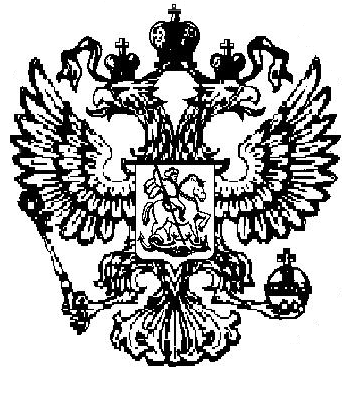 